INDICAÇÃO Nº ________ / 2020Senhor Presidente,	Nos termos do art.152 do Regimento Interno da Assembleia Legislativa do Maranhão, solicitamos que a presente Indicação seja encaminhada ao Excelentíssimo Senhor Governador do Estado, Flavio Dino de Castro e Costa, ao Secretário de Infraestrutura, Clayton Noleto, ao Secretário de Cultura, Anderson Lindoso, ao Prefeito de São Luís, Edivaldo Holanda bem como ao Secretário de Obras de São Luís, Antonio Araújo, a adoção de medidas legais e administrativas necessárias, no sentido de garantir a revitalização do Espaço JEJE – NAGÔ na Lagoa da Jansen na Cidade de São Luís.O Maranhão é um Estado com uma grande diversidade de pessoas, de raças, cores, hábitos, costumes e principalmente culturas diversificadas, pois em nosso estado se concentra povos de todos os lugares do Brasil e do mundo. A cultura não é somente uma herança que se herda de família, mais também uma herança herdada da sociedade. Por isso ela precisa ser revitalizada e preservada. O espaço JEJE-NAGÔ onde está cunhado em pedras as mãos de Pais e mães de santo importantes do Tambor de Mina do Maranhão, como: Pai Euclides (Casa Fanti-Ashanti) Jorge Itacy (Casa de Yemanjá) Deni Prata (Casa das Minas) entre outros, guarda um pouco dessa religião e cultura seguida por muitos, o que justifica essa proposição.PLENÁRIO DEPUTADO “NAGIB HAICKEL”, PALÁCIO MANUEL BECKMAN, 18 de janeiro de 2020.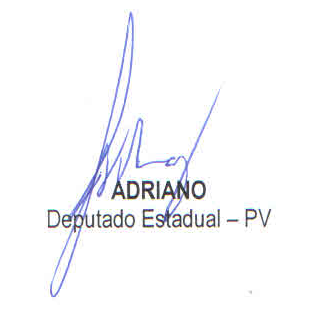 